Publicado en Madrid el 05/03/2019 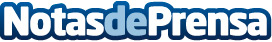 Las franquicias de telefonía, un negocio rentable que evoluciona al ritmo que lo hacen sus dispositivosActualmente operan en este sector 37 enseñas de venta de móviles y 13 de reparación que suman 3.107 unidades y facturan en total más de 500 millones de €Datos de contacto:Laura AcostaCoordinadora de Marketing Tormo Franquicias Consulting911 592 558Nota de prensa publicada en: https://www.notasdeprensa.es/las-franquicias-de-telefonia-un-negocio Categorias: Nacional Franquicias Telecomunicaciones Emprendedores Consumo Dispositivos móviles Innovación Tecnológica http://www.notasdeprensa.es